modern.az  http://modern.az/articles/35316/1/HAMLET İSAXANLI - 65: “ÇAYIM SOYUDU...” 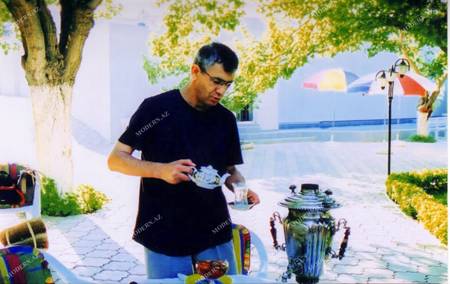 